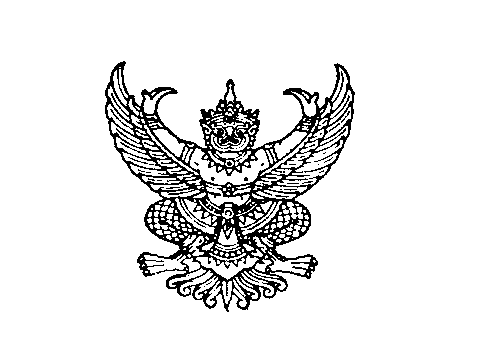 ที่ มท 0810.3/ว 					    		  กระทรวงมหาดไทย							        		  ถนนอัษฎางค์ กทม. 10200						       พฤษภาคม 2562เรื่อง  	ซักซ้อมแนวทางการทบทวนแผนพัฒนาท้องถิ่น (พ.ศ. 2561 – 2565) ขององค์กรปกครองส่วนท้องถิ่น เรียน  ผู้ว่าราชการจังหวัดทุกจังหวัดอ้างถึง 	๑. หนังสือกระทรวงมหาดไทย ด่วนที่สุด ที่ มท ๐๘๑๐.3/ว ๕๗๙๗ ลงวันที่ ๑๐ ตุลาคม 25๕๙	๒. หนังสือกระทรวงมหาดไทย ที่ มท ๐๘๑๐.3/ว ๖๐๔๖ ลงวันที่ ๑๙ ตุลาคม 2561 สิ่งที่ส่งมาด้วย	1. ขั้นตอนการทบทวนแผนพัฒนาท้องถิ่น (พ.ศ. 2561 – 2565)			จำนวน 1 ชุด	  	2. เค้าโครงยุทธศาสตร์การพัฒนาขององค์กรปกครองส่วนท้องถิ่นในเขตจังหวัด         	จำนวน 1 ชุด	3. เค้าโครงแผนพัฒนาท้องถิ่น	      					จำนวน 1 ชุด	  	4. แนวทางการพิจารณาการติดตามประเมินผลแผนพัฒนาท้องถิ่น		        	จำนวน 1 ชุด	ตามที่กระทรวงมหาดไทยมีหนังสือ ด่วนที่สุด ที่ มท ๐๘๑๐.3/ว ๕๗๙๗ ลงวันที่ ๑๐ ตุลาคม 25๕๙ ซักซ้อมแนวทางการจัดทำและประสานแผนพัฒนาท้องถิ่นสี่ปี (พ.ศ. ๒๕๖๑ – ๒๕๖๔) ขององค์กรปกครอง   ส่วนท้องถิ่น ตามระเบียบกระทรวงมหาดไทยว่าด้วยการจัดทำแผนพัฒนาขององค์กรปกครองส่วนท้องถิ่น (ฉบับที่ ๒) พ.ศ. ๒๕๕๙ ต่อมาเมื่อระเบียบกระทรวงมหาดไทยว่าด้วยการจัดทำแผนพัฒนาขององค์กรปกครองส่วนท้องถิ่น (ฉบับที่ ๓) พ.ศ. ๒๕๖๑ มีผลใช้บังคับ กระทรวงมหาดไทยจึงได้มีหนังสือ ที่ มท 0810.3/ว 6046 ลงวันที่ ๑๙ ตุลาคม 2561 กำหนดแนวทางปฏิบัติแผนพัฒนาท้องถิ่นสี่ปี (พ.ศ. ๒๕๖๑ – ๒๕๖๔)  ตลอดจนการดำเนินการ       ที่เกี่ยวข้องกับแผนพัฒนาท้องถิ่น ที่ประกาศใช้แล้วหรือดำเนินการก่อนวันที่ระเบียบฉบับนี้มีผลใช้บังคับ       ให้แผนพัฒนาท้องถิ่นดังกล่าวมีผลใช้บังคับได้ต่อไป จนกว่ากระทรวงมหาดไทยจะกำหนดแนวทางเป็นอย่างอื่น รายละเอียดตามอ้างถึง นั้น	กระทรวงมหาดไทยพิจารณาแล้วเห็นว่า พระราชกฤษฎีกาว่าด้วยการบริหารงานจังหวัดและกลุ่มจังหวัดแบบบูรณาการ พ.ศ. 2551 มาตรา ๑๙ วรรคสาม กำหนดให้เมื่อแผนพัฒนาจังหวัดได้รับความเห็นชอบจากคณะรัฐมนตรีและประกาศใช้แล้วการจัดทำแผนพัฒนาท้องถิ่นขององค์กรปกครองส่วนท้องถิ่น และการดำเนินกิจการของจังหวัดและหน่วยงานของรัฐที่เกี่ยวข้องต้องสอดคล้องกับแผนพัฒนาจังหวัดดังกล่าว ประกอบกับระเบียบสำนักนายกรัฐมนตรีว่าด้วยการบริหารงานเชิงพื้นที่แบบบูรณาการ พ.ศ. ๒๕๖๐ ข้อ ๗ กำหนดให้แผนพัฒนาจังหวัด แผนพัฒนากลุ่มจังหวัด และแผนพัฒนาภาคมีระยะเวลาห้าปี ดังนั้น เพื่อให้แผนพัฒนาท้องถิ่นขององค์กรปกครองส่วนท้องถิ่นในปัจจุบัน ซึ่งเป็นแผนพัฒนาท้องถิ่นที่มีระยะเวลาสี่ปี (พ.ศ. 2561 - 2564) มีความสอดคล้องและเชื่อมโยงกับแผนพัฒนาจังหวัด แผนพัฒนากลุ่มจังหวัด รวมทั้งแผนปฏิบัติราชการประจำปีจังหวัด แผนปฏิบัติราชการประจำปีกลุ่มจังหวัด ตลอดจนสามารถบูรณาการแผนงาน/โครงการ/กิจกรรม และงบประมาณในพื้นที่ได้อย่างมีประสิทธิภาพ อันจะก่อให้เกิดประโยชน์สูงสุดให้กับประชาชน จึงอาศัยอำนาจตามข้อ 5 แห่งระเบียบกระทรวงมหาดไทยว่าด้วยการจัดทำแผนพัฒนาขององค์กรปกครองส่วนท้องถิ่น พ.ศ. 2548 และที่แก้ไขเพิ่มเติม ซักซ้อมแนวทางการทบทวนแผนพัฒนาท้องถิ่น พร้อมทั้งกำหนดระยะเวลาแผนพัฒนาท้องถิ่นเป็นระยะเวลาห้าปี (พ.ศ. ๒๕๖๑ – ๒๕๖๕) และให้องค์กรปกครองส่วนท้องถิ่นถือเป็นแนวทางปฏิบัติ ดังนี้/1. ขั้นตอนการ...- ๒ –		1. ขั้นตอนการทบทวนแผนพัฒนาท้องถิ่น พ.ศ. 2561 – 2565	ให้เทศบาล องค์การบริหารส่วนตำบล เมืองพัทยา และองค์การบริหารส่วนจังหวัด ดำเนินการทบทวนแผนพัฒนาท้องถิ่นสี่ปีขององค์กรปกครองส่วนท้องถิ่น เป็นแผนพัฒนาท้องถิ่นที่มี
ช่วงระยะเวลาห้าปี (พ.ศ. 2561 – 2565) รายละเอียดปรากฏตามสิ่งที่ส่งมาด้วย 1	2. แนวทางการประสานแผนพัฒนาท้องถิ่น พ.ศ. 2561 – 2565	2.1 ให้องค์การบริหารส่วนจังหวัดและอำเภอตรวจสอบองค์ประกอบของคณะกรรมการประสานแผนพัฒนาท้องถิ่นระดับจังหวัดและระดับอำเภอตามลำดับให้เป็นปัจจุบัน	2.2 ให้องค์การบริหารส่วนจังหวัดจัดส่งยุทธศาสตร์การพัฒนาขององค์กรปกครองส่วนท้องถิ่นในเขตจังหวัดในปัจจุบันให้องค์กรปกครองส่วนท้องถิ่นในเขตจังหวัด เพื่อใช้เป็นแนวทางในการประสานแผนพัฒนาท้องถิ่นไปพลางก่อน เมื่อองค์การบริหารส่วนจังหวัดจัดประชุมคณะกรรมการพัฒนาองค์การบริหารส่วนจังหวัดและคณะกรรมการประสานแผนพัฒนาท้องถิ่นระดับจังหวัด เพื่อดำเนินการทบทวนหรือเปลี่ยนแปลงยุทธศาสตร์การพัฒนาขององค์กรปกครองส่วนท้องถิ่นในเขตจังหวัดแล้วเสร็จ ให้แจ้งองค์กรปกครองส่วนท้องถิ่นในเขตจังหวัดทราบ โดยเค้าโครงยุทธศาสตร์การพัฒนาขององค์กรปกครองส่วนท้องถิ่นในเขตจังหวัด ให้ดำเนินการตามรูปแบบที่กำหนด รายละเอียดปรากฏตามสิ่งที่ส่งมาด้วย 2	3. 	แนวทางการทบทวนแผนพัฒนาท้องถิ่น พ.ศ. 2561 – 2565	๓.๑ ในการทบทวนแผนพัฒนาท้องถิ่น (พ.ศ. ๒๕๖๑ – ๒๕๖๕) ให้เทศบาล องค์การบริหารส่วนตำบล เมืองพัทยา และองค์การบริหารส่วนจังหวัด ถือปฏิบัติตามข้อ ๑๗ แห่งระเบียบกระทรวงมหาดไทย     ว่าด้วยการจัดทำแผนพัฒนาขององค์กรปกครองส่วนท้องถิ่น พ.ศ. 2548 และที่แก้ไขเพิ่มเติม	3.๒ ในการทบทวนแผนพัฒนาท้องถิ่นขององค์กรปกครองส่วนท้องถิ่น อาจใช้ข้อมูล   จากแผนพัฒนาท้องถิ่นสี่ปี ฉบับปัจจุบัน มาทบทวนและปรับใช้ในการทบทวนแผนพัฒนาท้องถิ่น (พ.ศ. ๒๕๖๑ – ๒๕๖๕) โดยพิจารณาให้มีความสอดคล้องกับยุทธศาสตร์การพัฒนาขององค์กรปกครองส่วนท้องถิ่นในเขตจังหวัด ยุทธศาสตร์จังหวัด ยุทธศาสตร์กลุ่มจังหวัด แผนพัฒนาจังหวัด แผนพัฒนากลุ่มจังหวัด แผนพัฒนาภาค แผนพัฒนาเศรษฐกิจและสังคมแห่งชาติ ฉบับที่ ๑๒ และยุทธศาสตร์ชาติ 20 ปี (พ.ศ. ๒๕๖๑ – ๒๕๘๐) โดยในระยะเริ่มแรกของการทบทวนแผนพัฒนาท้องถิ่น (พ.ศ. ๒๕๖๑ – ๒๕๖๕) ให้จัดทำประชาคมในระดับตำบลสำหรับองค์การบริหารส่วนตำบลและเทศบาลตำบล ระดับชุมชนเมืองสำหรับเทศบาลเมือง ระดับชุมชนนครสำหรับเทศบาลนคร ระดับจังหวัดสำหรับองค์การบริหารส่วนจังหวัด และสำหรับเมืองพัทยาให้ใช้รูปแบบของเทศบาลนคร ทั้งนี้การจัดทำแผนพัฒนาท้องถิ่นในโอกาสต่อไปการจัดประชุมประชาคมท้องถิ่นขององค์กรปกครองส่วนท้องถิ่น ให้ใช้รูปแบบตามหนังสือกระทรวงมหาดไทย ด่วนที่สุด ที่ มท 0810.2/ว 0600 ลงวันที่ 22 มกราคม 2559 และหนังสือกระทรวงมหาดไทย ด่วนที่สุด ที่ มท 0810.3/ว 6247 ลงวันที่ 3 พฤศจิกายน 2560 ประกอบกัน ทั้งนี้ให้ดำเนินการตามหลักการบริหารกิจการบ้านเมืองที่ดี 	3.๓ ให้องค์กรปกครองส่วนท้องถิ่นทบทวนแผนพัฒนาท้องถิ่น ตามเค้าโครงแผนพัฒนาท้องถิ่น (พ.ศ. 2561 – 2565) รายละเอียดปรากฏตามสิ่งที่ส่งมาด้วย 3/3.4 ครุภัณฑ์...- 3 -	๓.๔ ครุภัณฑ์ ที่ดินและสิ่งก่อสร้างที่ต้องนำมาบรรจุในแผนพัฒนาท้องถิ่นให้จัดทำเฉพาะครุภัณฑ์ ที่ดินและสิ่งก่อสร้างที่อยู่ในโครงการพัฒนาที่ดำเนินการจัดทำบริการสาธารณะและกิจกรรมสาธารณะ เพื่อประชาชนได้ใช้/รับประโยชน์จากครุภัณฑ์ ที่ดินและสิ่งก่อสร้างนั้น และเป็นไปตามอำนาจหน้าที่ขององค์กรปกครองส่วนท้องถิ่น	3.5 โครงการรายจ่ายตามแผนงานที่เป็นรายจ่ายประจำหมวดเงินเดือนและค่าจ้างประจำ หมวดค่าจ้างชั่วคราว หมวดค่าสาธารณูปโภค หมวดรายจ่ายอื่น หมวดค่าตอบแทน ใช้สอยและวัสดุ ไม่ต้องนำมาบรรจุในแผนพัฒนาท้องถิ่น ยกเว้น ประเภทรายจ่ายเกี่ยวเนื่องกับการปฏิบัติราชการที่ไม่เข้าลักษณะรายจ่าย  หมวดอื่นๆ เฉพาะการจัดกิจกรรมสาธารณะ ตามระเบียบกระทรวงมหาดไทยว่าด้วยวิธีการงบประมาณขององค์กรปกครองส่วนท้องถิ่น พ.ศ. ๒๕๔๑ และที่แก้ไขเพิ่มเติม 	4. การนำแผนพัฒนาท้องถิ่น (พ.ศ. 2561 – 2565) ไปสู่การปฏิบัติ	เพื่อให้แผนพัฒนาท้องถิ่นนำไปสู่การปฏิบัติได้อย่างมีประสิทธิภาพ ให้องค์กรปกครองส่วนท้องถิ่นใช้แผนพัฒนาท้องถิ่น เป็นกรอบในการจัดทำงบประมาณรายจ่ายประจำปี งบประมาณรายจ่ายเพิ่มเติมและงบประมาณจากเงินสะสม ในส่วนที่เกี่ยวข้อง		5. การกำกับดูแล 	5.1 ให้ผู้ว่าราชการจังหวัดและนายอำเภอกำกับดูแลให้องค์กรปกครองส่วนท้องถิ่นดำเนินการทบทวนแผนพัฒนาท้องถิ่นและการนำแผนพัฒนาท้องถิ่นเป็นกรอบในการจัดทำงบประมาณรายจ่ายประจำปี งบประมาณรายจ่ายเพิ่มเติม งบประมาณจากเงินสะสม การใช้จ่ายงบประมาณตามแผนความต้องการของงบลงทุนเพื่อพัฒนาองค์กรปกครองส่วนท้องถิ่นหรือเงินอุดหนุนเฉพาะกิจ การตั้งงบประมาณอุดหนุนให้แก่หน่วยงานอื่น โดยถือเป็นสาระสำคัญที่ต้องพิจารณารายละเอียดของโครงการพัฒนาในข้อบัญญัติ/เทศบัญญัติ และงบประมาณรายจ่ายดังกล่าวต้องสอดคล้องกับโครงการพัฒนาในแผนพัฒนาท้องถิ่นก่อนให้ความเห็นชอบ	5.2 การทบทวนแผนพัฒนาท้องถิ่นขององค์กรปกครองส่วนท้องถิ่นในพื้นที่จังหวัดชายแดนภาคใต้ ประกอบด้วย ปัตตานี  ยะลา นราธิวาส และ 4 อำเภอของจังหวัดสงขลา (อำเภอจะนะ อำเภอเทพา อำเภอนาทวี และอำเภอสะบ้าย้อย) ให้ผู้ว่าราชการจังหวัดพิจารณากำกับดูแลให้องค์กรปกครองส่วนท้องถิ่นจัดทำแผนพัฒนาให้เหมาะสมกับสถานการณ์ที่เกิดขึ้นในพื้นที่ แต่ทั้งนี้ต้องคำนึงถึงระเบียบกระทรวงมหาดไทยว่าด้วยการจัดทำแผนพัฒนาขององค์กรปกครองส่วนท้องถิ่น พ.ศ. 2548 และที่แก้ไขเพิ่มเติม เป็นสำคัญ	6. การแก้ไข เพิ่มเติม หรือเปลี่ยนแปลงแผนพัฒนาท้องถิ่น ที่อยู่ระหว่างดำเนินการ ให้องค์กรปกครองส่วนท้องถิ่นดำเนินการตามระเบียบกระทรวงมหาดไทยว่าด้วยการจัดทำแผนพัฒนาขององค์กรปกครองส่วนท้องถิ่น พ.ศ. 2548 และที่แก้ไขเพิ่มเติม ต่อไปจนกว่าจะมีการทบทวนแผนพัฒนาท้องถิ่น (พ.ศ. 2561 – 2565) แล้วเสร็จ/ทั้งนี้...- 4 -	ทั้งนี้เพื่อประโยชน์ในการประสานแผนพัฒนาท้องถิ่นกับแผนพัฒนาจังหวัดและกลุ่มจังหวัด          จึงขอให้องค์กรปกครองส่วนท้องถิ่นดำเนินการทบทวนแผนพัฒนาท้องถิ่น (พ.ศ. 2561 - ๒๕๖๕) ให้แล้วเสร็จภายในวันที่ ๑๕ มิถุนายน พ.ศ. ๒๕๖๒	จึงเรียนมาเพื่อทราบ และแจ้งนายอำเภอทุกอำเภอทราบรวมทั้งแจ้งให้องค์กรปกครองส่วนท้องถิ่นถือเป็นแนวทางปฏิบัติต่อไป						ขอแสดงความนับถือ					       ปลัดกระทรวงมหาดไทยกรมส่งเสริมการปกครองท้องถิ่น กองพัฒนาและส่งเสริมการบริหารงานท้องถิ่น โทร. ๐ ๒๒๔๑ ๙๐๐๐ ต่อ ๒๑๒๒-๔ โทรสาร ๐ ๒๒๔๓ ๒๒๓๐	